АДМИНИСТРАЦИЯ НОВОТИТАРОВСКОГОСЕЛЬСКОГО ПОСЕЛЕНИЯ ДИНСКОГО РАЙОНАПОСТАНОВЛЕНИЕот 12.07.2019                                                                                             № 286ст. НовотитаровскаяО включении в реестрмуниципальной собственности Новотитаровскогосельского поселения Динского районамуниципального имущества	В соответствии с Федеральным законом от 06.10.2003 № 131-ФЗ «Об общих принципах организации местного самоуправления в Российской Федерации», на основании статей 62, 63 Устава Новотитаровского сельского поселения Динского района, товарной накладной № 29 от 12.03.219 и в целях усиления контроля за сохранностью и эффективным использованием объектов муниципальной собственности Новотитаровского сельского поселения Динского района, п о с т а н о в л я ю:Включить в реестр муниципальной собственности (Олимп) муниципальное имущество: ворота футбольные, алюминиевые, 2019 года ввода в эксплуатацию, балансовой стоимостью 62 000,00 руб.Специалисту 1 категории финансово-экономического отдела (Грекова) внести изменения в реестр муниципальной собственности (Олимп).Контроль за выполнением настоящего постановления оставляю за собой.Постановление вступает в силу со дня его подписания.Глава Новотитаровскогосельского поселения							С. К. Кошман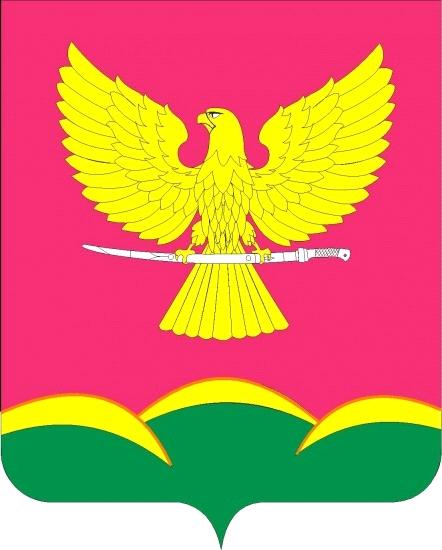 